МБОУ «Фатневская СОШ им. Героя Советского Союза С.М. Сидоркова»«ДЕТЯМ - БЕЗОПАСНЫЕ ДОРОГИ!»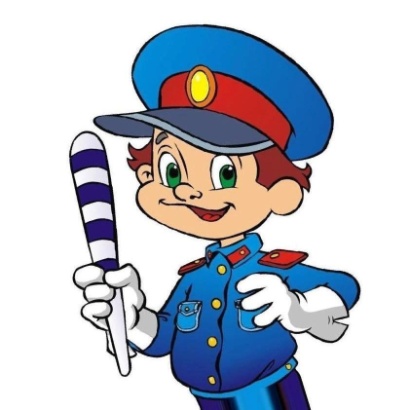 Подготовила и провела: ответственный  по профилактике детского дорожно-транспортного травматизмаИванова О.С.23.11.2021г.Цели и задачи:- формировать представления школьников о безопасности дорожного движения- повторить правила движения пешеходов по дороге и улице- развивать у школьников умение находить наиболее безопасный путь от дома до школы- воспитывать уважительное отношение ко всем участникам дорожного движения, чувство гражданской ответственности за поведение на дороге.Подготовка: наглядный материал по теме урока, знаки дорожного движения, фишки, грамоты.1.Введение.Соблюдение ПДД – закон сохранения жизни. С этим нельзя не согласиться. Однако статистика гласит: примерно три четверти всех ДТП происходит с участием детей. Давайте подумаем, какие это могут быть причины. Наиболее частыми являются: - Переход через проезжую часть вне установленных для перехода мест.- Неожиданный выход из-за движущихся или стоящих транспортных средств или других препятствий, мешающих обзору.- Неподчинение сигналам светофора.- Игры на проезжей части и ходьба по ней при наличии тротуар.Как можно уберечь от необдуманных действий на дороге? Как не допустить рост ДТП с участием школьников? Для этого необходимо уделять теме безопасности огромное значение. И мы сегодня поговорим об этом.2. Основная часть. Представьте, что в нашем городе вдруг погасли все светофоры. А все инспектора, регулирующие движение, куда-то исчезли. Какие последствия могут быть? (Обсуждение вопроса).С каждым днем на наших дорогах появляется все больше и больше автомобилей. Высокие скорости и интенсивность движения требуют от водителей и пешеходов быть очень внимательными.Дисциплина, осторожность и соблюдение правил дорожного движения водителями и пешеходами – основа безопасного движения на улице.Что такое ДТП? (Обсуждение вопроса обучающимися).Немного об истории правил дорожного движения.В России правила дорожного движения на лошадях были введены Петром I 03.01.1683 года. Указ звучал так: «Великим государем ведомо учинилось, что многие учли ездить в санях на вожжах с бичами большими и едучи по улице небрежно людей побивают, то впредь с сего времени в санях на вожжах не ездить».Первый светофор был изобретен в 1868 году в Лондоне. Это был газовый фонарь с двумя фильтрами: зеленым и красным. Цвета менялись с помощью ручного привода, которым управлял полицейский.Первый сигнальный светофор появился в США в 1919 году.Из всего числа дорожно-транспортных происшествий половина совершается с участием пешеходов. Это страшный показатель, свидетельствующий о низкой культуре и пешеходов и водителей. Оказывается, пешеходам не хватает терпения дождаться подходящего момента, чтобы перейти дорогу. Половина готова стоять на тротуаре всего 4 секунды, на пятой они готовы рисковать жизнью, чтобы оказаться на противоположной стороне дороги. Надо бороться с подобным нетерпением, помня о том, что первым приходит тот, кто «торопится медленно». Полосатая дорожка («зебра») лишь в какой-то степени гарантирует вашу безопасность на дороге. Ученые выяснили, что семеро из десяти водителей, занятых разговором по сотовому телефону, не уступят на «зебре» дорогу пешеходам. Сегодня мы с вами попробуем разобраться, что мы делаем на дороге не так. Начнем с самого распространенного транспортного средства доступного школьникам – велосипеда.Запомним первое: это самое незащищенное транспортное средство. У него нет дверей, предохраняющих от удара сбоку, нет бампера, который отчасти принял бы на себя лобовой удар. Поэтому при любом столкновении или наезде на препятствие велосипедист очень уязвим. Второе: ездить на велосипеде комфортно там, где для этого создана специальная безопасная зона. Третье правило: никогда не пытайтесь проехать между едущим и стоящим автомобилем. Остановитесь, пропустите движущийся на вас автомобиль. Не считайте это за трусость, это всего лишь здравый смысл. Теперь главное: старайтесь не выезжать на проезжую часть, даже если вам исполнилось 14 лет. На мопеде вы можете выезжать на проезжую часть с 16 лет. Но помните: двигаться вы должны только по крайней правой полосе, в один ряд, как можно правее. Относительная зона безопасности кончается дальше одного метра от тротуара.3. Закрепление изученного (в игровой форме (викторина)). ВикторинаДети делятся на 3 команды (в зависимости от числа учащихся).С каждым годом растет число дорожно-транспортных происшествий, происходящих как в городах, так и в сельской местности. Во многих таких происшествиях виновниками являются дети, плохо знающие или не знающие вовсе правил дорожного движения. Сегодня мы посмотрим, как вы знаете правила дорожного движения и умеете ли вы применять полученные знания в конкретных ситуациях на дороге.Капитаны команд, подойдите и выберите свою эмблему команды.Конкурс “Знаете ли вы?”Право ответа предоставляется той команде, чей капитан первым поднял эмблему. За каждый правильный ответ команда получает 2 балла, за неполный ответ – 1 балл. Если команда отвечает неправильно, то право ответа переходит к той команде, которая второй подняла эмблему.Вопросы:1. Что такое тротуар? (Дорога для движения пешеходов.)2. Что такое зебра? (Разметка дороги, обозначающая пешеходный переход).3. Кого называют пешеходом? (Человека вне транспорта, находящегося на дороге, но не работающего на ней.)4. Как правильно обходить трамвай? (Спереди.)5. Как правильно обходить автобус и троллейбус? (Сзади.)6. Кого называют водителем? (Человека, управляющего каким-либо транспортным средством.)7. Где следует ходить пешеходам? (По тротуарам, придерживаясь правой стороны.)8. Где можно играть детям на улице? (В специально отведенных для игр местах.)9. С какого возраста разрешается езда на велосипеде по дорогам? (С 14 лет.)10. В каком возрасте можно получить удостоверение на право управления мотоциклом? (В 16 лет.)11.По какому краю дороги должны идти пешеходы в тех местах, где нет тротуара? (По левому, навстречу движущемуся транспорту.)12.Что такое железнодорожный переезд? (Место пересечения железной дороги с автомобильной.)13.Можно ли детям садиться на переднее сиденье легкового автомобиля? (Можно, при достижении 12 лет.)14. Разрешается ли водителю мопеда движение по пешеходным дорожкам? (не разрешается).15. Кого мы называем "участниками дорожного движения"? (пешеходы, водители, пассажиры). 16. Можно ли велосипедисту ехать по дороге, если недалеко имеется велосипедная дорожка? (нет).17. Какой дорожный знак устанавливают вблизи школ? (дети). 18. Какой поворот опаснее: левый или правый? (левый, так как движение правостороннее).19. Как называется "зебра" на дороге? (пешеходный переход).20. Являются ли пешеходами лица, выполняющие работу на дороге? (нет).21. Какие сигналы подает светофор? (красный, желтый, зеленый).22. Какой перекресток называют регулируемым? (тот, где есть светофор или регулировщик).23. Кому должны подчиняться пешеходы и водители, если на перекрестке работают одновременно и светофор и регулировщик? (регулировщику).24. Зачем нужны стоп-сигналы на автомобиле? (чтобы другие участники дорожного движения могли видеть намерения водителя остановиться или притормозить).25. Какой стороны нужно придерживаться, шагая по тротуару? (правой стороны).26. Всегда ли пассажирам нужно пристегиваться ремнями безопасности? (да, всегда).27. Как велосипедист должен информировать других участников движения о намерении остановиться? (поднять руку вверх).28. Как следует перейти дорогу, если ты вышел из автобуса? (нельзя обходить транспорт ни спереди, ни сзади, нужно подождать, когда он уедет, и дорога будет просматриваться в обе стороны, а лучше отойти на безопасное расстояние, а если есть пешеходный переход, то переходить через дорогу следует по нему).29. Можно ли переходить дорогу наискосок? (нет, потому что, во-первых, путь становится длиннее, а во-вторых, сложнее увидеть транспорт, который движется со стороны спины).30. Какое положение регулировщика запрещает движение всем участникам движения? (рука поднята вверх).2.Конкурс капитановВопросы: 1. Какие специальные светофоры вы знаете? (Железнодорожный, двухцветный (красный и зеленый), пешеходные светофоры, светофоры для велосипедистов, светофоры с указанием направления движения.)2. Как должен поступить пешеход, если он не успел закончить переход на разрешающий сигнал светофора? (Дойти до середины проезжей части и оставаться там, продолжить движение только тогда, когда загорится зеленый сигнал светофора.)3. Почему опасно пересекать улицу бегом? (Бегущему человеку труднее наблюдать за происходящим. Он может не заметить едущее транспортное средство.)3. Конкурс “Угадай знаки”Как называется и что означает этот дорожный знак? Показываются дорожные знаки:велосипедное движение запрещено;дорожные работы;телефон;пешеходная дорожка;движение запрещено;опасный поворот;обгон запрещен;дети.4. Конкурс “Дорожная ситуация”Командам предлагаются карточки с ситуациями, которые наиболее часто встречаются на дорогах. После трехминутной подготовки учащиеся должны представить план своих действий, исходя из конкретной ситуации.Ситуации:1. Вы ехали на заднем сиденье легкового автомобиля. После остановки автомобиля на проезжей части вам необходимо выйти из салона. Как вы поступите?2. Вы стоите на остановке и ждете автобус. Автобус задерживается, а количество пассажиров на остановке все увеличивается. И вот автобус подъезжает. Как вы поступите в этом случае?3. При движении в автобусе неожиданно начался пожар. Что вы предпримете?4. Катаясь на велосипеде, вы подъехали к автомобильной дороге. Вам необходимо перебраться на другую сторону дороги. Как вы это сделаете?5. ЗагадкиВ конце подводятся итоги конкурсов. Победившие получают грамоты.Вывод: сегодня мы с вами узнали, как вести себя за рулем велосипеда. Запомнили главные правила управления этим транспортным средством на дорогах и во дворах нашего города; вспомнили и закрепили основные правила дорожного движения. Поняли главное – не стоит подвергать свою жизнь неоправданному риску. Соблюдать правила дорожного движения, быть осторожным на дороге – это не трусость, а умный расчет.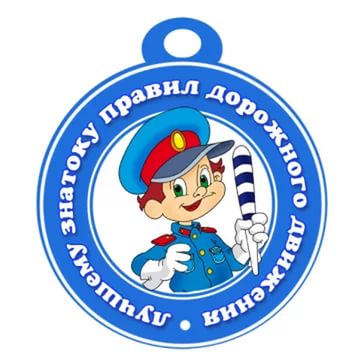 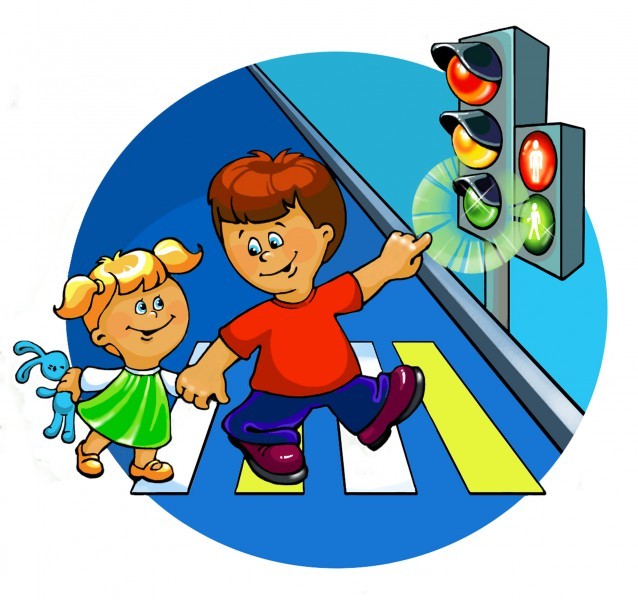 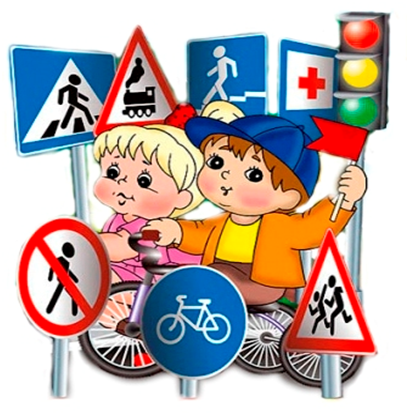 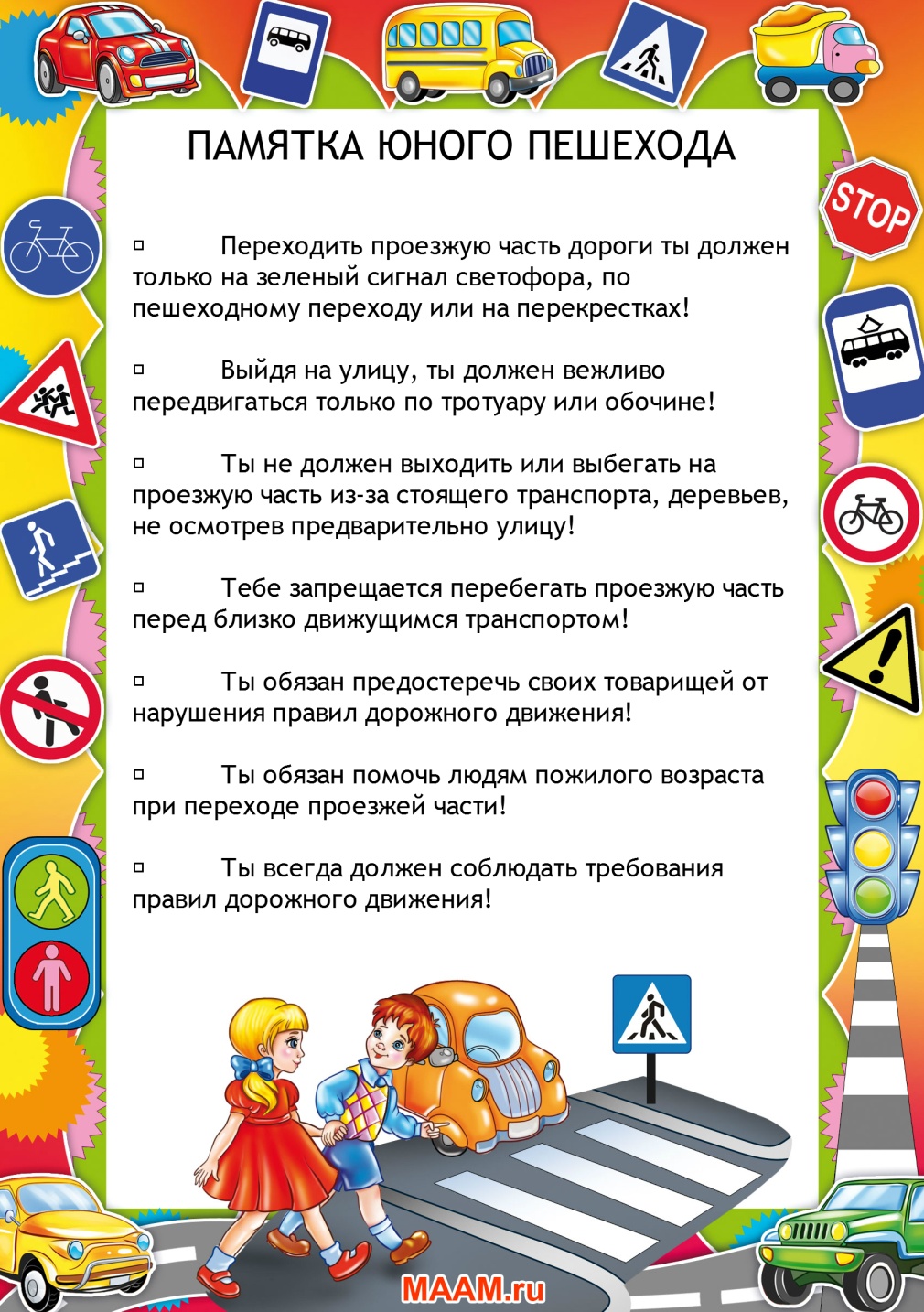 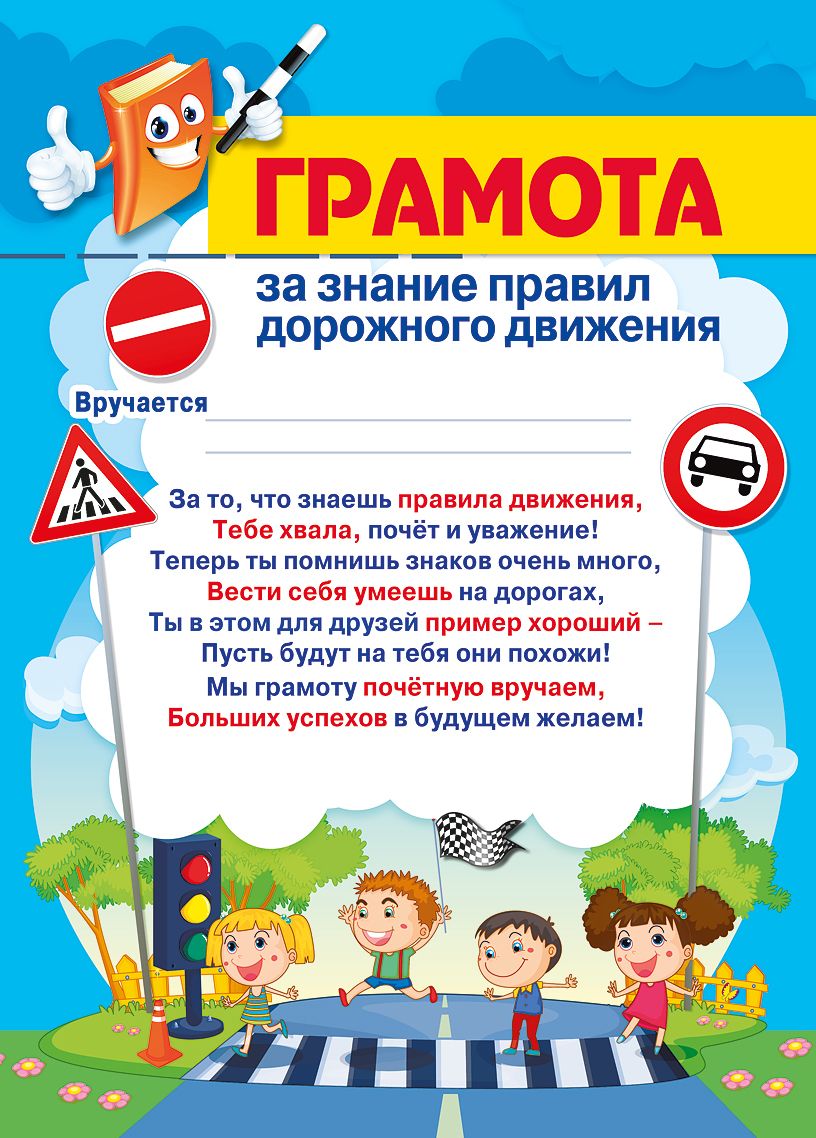 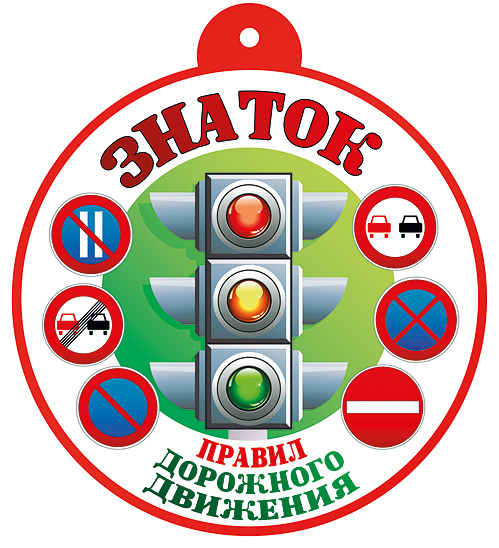 Посмотри, силач какой:
На ходу одной рукой
Останавливать привык
Пятитонный грузовик.
(Милиционер)Этот конь не ест овса,
Вместо ног – два колеса.
Сядь верхом и мчись на нем,
Только лучше правь рулем.
(Велосипед.)Удивительный вагон!
Посудите сами:
Рельсы в воздухе, а он
Держит их руками.
(троллейбус)По обочине дороги
Как солдатики стоят,
Все мы с вами выполняем
То, что нам они велят
(Знаки)Не живая, а идет
Неподвижна, а ведет.
(Дорога)Где ведут ступеньки вниз,
Ты спускайся, не ленись.
Знать обязан пешеход:
Тут …?
(подземный переход!)Чтоб тебе помочь
Путь пройти опасный,
Горит и день, и ночь –
Зеленый, желтый, красный
(Светофор)Полосатые лошадки
Поперёк дорог легли-
Все авто остановились
Если здесь проходим мы.
(Переход-зебра)Дом по улице идет,
 На работу нас везет,
 Не на курьих тонких ножках,
А в резиновых сапожках.
(Автобус)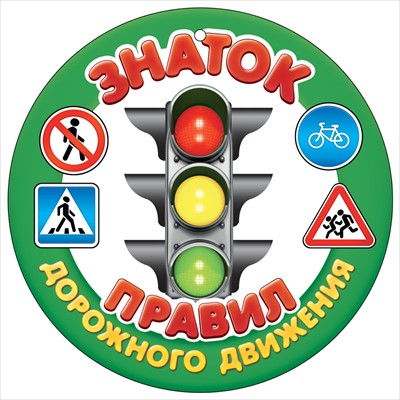 